請負業者見積テンプレート                                                                                                                          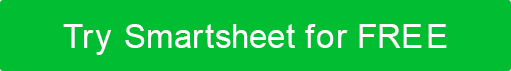 免責事項Web サイトで Smartsheet が提供する記事、テンプレート、または情報は、参照のみを目的としています。当社は、情報を最新かつ正確に保つよう努めていますが、本ウェブサイトまたは本ウェブサイトに含まれる情報、記事、テンプレート、または関連グラフィックに関する完全性、正確性、信頼性、適合性、または可用性について、明示的または黙示的を問わず、いかなる種類の表明または保証も行いません。したがって、お客様がそのような情報に依拠する行為は、お客様ご自身の責任において厳格に行われるものとします。役職プロジェクト MGR開始予定日場所終了予定日予想合計実際の合計分散現在の有料支払額カテゴリとアイテムカテゴリとアイテム予測小計実際の小計分散当事者の担当者、請負業者など地位タスク完了の PCT現在の有料支払額コメント企画企画管理手数料管理手数料工学工学資金調達コスト資金調達コスト合法合法許可 - 建物許可 - 建物許可証 - 環境許可証 - 環境許可 - ゾーニング許可 - ゾーニングプラン+スペックプラン+スペック復習復習アンケートアンケートサイト準備サイト準備ごみ箱/廃棄物の除去ごみ箱/廃棄物の除去機器レンタル機器レンタルロットクリアリングロットクリアリングポータブルトイレ設備ポータブルトイレ設備改造 - デモ改造 - デモ改造 - ダストコントロール改造 - ダストコントロール改造 - ジャッキング+ショアリング改造 - ジャッキング+ショアリング改造 - 表面保護改造 - 表面保護足場レンタル足場レンタルサイトへのアクセスサイトへのアクセスサイトのセキュリティサイトのセキュリティサイトストレージサイトストレージ一時的な熱一時的な熱臨時電力臨時電力ツールレンタルツールレンタル土工・発掘土工・発掘バックフィルバックフィル発破発破コンパクションコンパクション暗渠暗渠カーテンドレンカーテンドレンカット + 塗りつぶしカット + 塗りつぶし汚れ+石の除去汚れ+石の除去グレーディングの終了グレーディングの終了財団 - 発掘調査財団 - 発掘調査基礎 - フッティングドレイン基礎 - フッティングドレイン池池擁壁擁壁ラフグレーディングラフグレーディング種まき/ソディング種まき/ソディングサイト排水 - 追加サイト排水 - 追加ウェールズウェールズ表土表土ユーティリティユーティリティ電気 - 接続電気 - 接続電気 - インストール電気 - インストール電気 - 許可電気 - 許可ガス - 接続ガス - 接続ガス - フックアップガス - フックアップガス - 許可ガス - 許可オイルタンクの設置オイルタンクの設置下水道 - タップ料金とフックアップ下水道 - タップ料金とフックアップテレコム - フックアップテレコム - フックアップテレコム - インストールテレコム - インストール水 - 水道料金とフックアップ水 - 水道料金とフックアップ水+下水道水+下水道高水テーブル脱水高水テーブル脱水パークテストパークテスト家への配管家への配管圧力タンク圧力タンクポンプポンプ敗血症 - デザイン敗血症 - デザイン敗血症 - 手数料敗血症 - 手数料敗血症 - 検査敗血症 - 検査敗血症 - 許可敗血症 - 許可敗血症 - 家へのネクタイ敗血症 - 家へのネクタイ土壌試験土壌試験トレンチトレンチまぁまぁまあ - 手数料まあ - 手数料まあ - 許可まあ - 許可財団財団アンカーボルトアンカーボルト隔壁隔壁クロールスペース蒸気バリアクロールスペース蒸気バリアクロールスペースベントクロールスペースベント湿ったプルーフ湿ったプルーフ外装基礎断熱材外装基礎断熱材外装断熱コーティング外装断熱コーティング足場足場ファンデーション - ドレンボードファンデーション - ドレンボード基礎 - 壁基礎 - 壁ファウンデーション - ウィンドウズファウンデーション - ウィンドウズグレードビームグレードビームホールドダウンホールドダウンパッドパッド桟橋桟橋スラブ - 地下室スラブ - 地下室スラブ - 財団スラブ - 財団スラブ - ガレージスラブ - ガレージスラブ断熱材スラブ断熱材スチール補強スチール補強ステムウォールステムウォールサブスラブ蒸気バリアサブスラブ蒸気バリアサンプポンプサンプポンプ防水防水ラフフレーミングラフフレーミング外壁外壁ファスナー/釘/ネジファスナー/釘/ネジフロアフレーミングフロアフレーミング内壁内壁ラリーカラムラリーカラム石膏/乾式壁準備石膏/乾式壁準備ルーフフレーミング/トラスルーフフレーミング/トラスラフステアーズラフステアーズ被覆被覆シル+シールシル+シールスチール/ウッドキャリングビームスチール/ウッドキャリングビームスチールフレーミングコネクタスチールフレーミングコネクタ亜筋膜亜筋膜床下床下人件費人件費窓+ドア(外観)窓+ドア(外観)外装ドア - フレーム+シル外装ドア - フレーム+シル外部ドア - ハードウェア外部ドア - ハードウェアエクステリアドア - プレフンエクステリアドア - プレフンエクステリアドア - スラブエクステリアドア - スラブガレージドアガレージドアメンブレン+点滅メンブレン+点滅サイドライトサイドライトスライド式/ヒンジ付きドアスライド式/ヒンジ付きドアトランサムトランサムウィンドウズウィンドウズ人件費人件費仕上げ - エクステリア仕上げ - エクステリアフォーム被覆フォーム被覆気象障壁気象障壁メンブレン+点滅メンブレン+点滅側線側線ベニヤベニヤ漆食漆食筋 膜筋 膜下端下端フリーズフリーズコーナーボードコーナーボードウォーターテーブルウォーターテーブルソフィット/ゲーブルベントソフィット/ゲーブルベントトリム - ウィンドウズトリム - ウィンドウズトリム - ドアトリム - ドアトリム - 仕上げトリム - 仕上げ階段階段上陸上陸ペンキペンキ汚す汚すコーキングコーキング人件費人件費屋根屋根ドリップエッジドリップエッジ側溝+ダウンスパウト側溝+ダウンスパウト設置/労働設置/労働メンブレン+点滅メンブレン+点滅リッジ&ルーフベントリッジ&ルーフベント天窓天窓下敷き下敷き石積み/舗装石積み/舗装私道私道歩道歩道煙突煙突階段 - 外観階段 - 外観テラステラス暖炉+囲炉裏暖炉+囲炉裏ポーチ+デッキポーチ+デッキポーチ - オープンポーチ - オープンポーチ - スクリーニング済みポーチ - スクリーニング済みデッキ - コンポジットデッキ - コンポジットデッキ - ウッドデッキ - ウッドフェンシングフェンシング手すり手すり屋外ビルトイン屋外ビルトイン追加構造追加構造断熱材+エアシーリング断熱材+エアシーリングエアシーリングエアシーリングブロワドアブロワドア赤外赤外断熱材 - 地下室インテリア断熱材 - 地下室インテリア断熱材 - クロールスペース断熱材 - クロールスペース断熱材 - フォームボード断熱材 - フォームボード断熱材 - 屋根/屋根裏部屋断熱材 - 屋根/屋根裏部屋断熱材 - スプレーフォーム断熱材 - スプレーフォーム断熱材 - 壁キャビティ断熱材 - 壁キャビティルーフ/イーブバッフルズルーフ/イーブバッフルズ配管配管ドレインドレイン浪費浪費はけぐちはけぐち配管 - 給水配管 - 給水配管 - ガス配管 - ガス湯沸かし器湯沸かし器水処理水処理トイレトイレ浴槽浴槽シンクシンクシャワーシャワー蛇口蛇口ミキシングバルブミキシングバルブシャワーヘッドシャワーヘッド廃棄廃棄電気的な電気的なサービスパネルサービスパネルサブパネルサブパネルラフ配線ラフ配線電話/ケーブル/インターネット配線電話/ケーブル/インターネット配線照明器具照明器具低電圧フィクスチャ低電圧フィクスチャ低電圧変圧器低電圧変圧器アウトレットアウトレットスイッチスイッチ調 光 器調 光 器照明制御システム照明制御システムドアベルドアベル煙+CO2アラーム煙+CO2アラームインターホンシステムインターホンシステムセキュリティシステムセキュリティシステムホームシアターホームシアターホームエンターテイメントシステムホームエンターテイメントシステム空調空調エアハンドラーエアハンドラーボイラーボイラーセントラルACセントラルACダクトダクト炉/ヒートポンプ炉/ヒートポンプグリルグリルHVAC制御HVAC制御パイピングパイピングラジエーターラジエーターレジスタレジスタ太陽熱温水太陽熱温水全館換気全館換気乾式壁+石膏乾式壁+石膏壁壁天井天井ソフィッツソフィッツ装飾的な石膏装飾的な石膏人件費人件費仕上げ - インテリア仕上げ - インテリアビルトインキャビネットビルトインキャビネットビルトインシェルビングビルトインシェルビング天井 - 機能天井 - 機能天井 - 装飾天井 - 装飾クローゼットハードウェアクローゼットハードウェアクローゼットシェルフクローゼットシェルフフローリング - カーペットフローリング - カーペットフローリング - タイル/石材フローリング - タイル/石材フローリング - タイル/ストーンプレップフローリング - タイル/ストーンプレップフローリング - ビニールフローリング - ビニールフローリング - 木材フローリング - 木材インテリアドア - フレーム+スレッショルドインテリアドア - フレーム+スレッショルドインテリアドア - ハードウェアインテリアドア - ハードウェアインテリアドア - プレフンインテリアドア - プレフンインテリアドア - スラブインテリアドア - スラブインテリアペイントインテリアペイントインテリアステインインテリアステインパネルパネル階段/手すり/ニューエル階段/手すり/ニューエル羽目板羽目板人件費人件費台所台所小物小物バックスプラッシュバックスプラッシュビルトインビルトインキャビネットキャビネットキャビネット - ハードウェアキャビネット - ハードウェアカウンタートップカウンタートップ棚棚タイル/石タイル/石人件費人件費風呂風呂小物小物バックスプラッシュバックスプラッシュビルトインビルトインキャビネットキャビネットキャビネット - ハードウェアキャビネット - ハードウェアカウンタートップカウンタートップ薬キャビネット薬キャビネットミラーミラーレイズドタブプラットフォームレイズドタブプラットフォーム棚棚シャワーエンクロージャシャワーエンクロージャタイル/石タイル/石浴槽エンクロージャ浴槽エンクロージャ人件費人件費機器機器クックトップクックトップディープフリーズディープフリーズ皿洗い機皿洗い機電子レンジ電子レンジオーブンオーブンレンジフードレンジフード冷蔵庫冷蔵庫洗濯機+乾燥機洗濯機+乾燥機他他